Per parlare del tempo libero Per parlare del tempo libero Per parlare del tempo libero 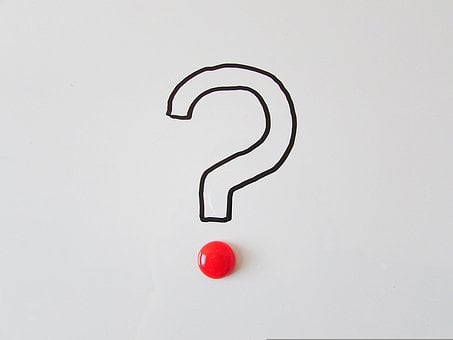 Che cosa fai nel tempo libero? Was machst du in deiner Freizeit?Quale musica ti piace? Welche Musik hörst du?Quali sono i tuoi passatempi? Welche sind deine Hobbys?Che cosa fai il fine settimana? Was machst du am Wochenende?Che cosa fai nel pomeriggio? Was machst du am Nachmittag?Quale sport ti piace? Welcher Sport gefällt dir?Che cosa non fai mai? Was machst du nie?Quale gioco ti piace?  Welches Spiel gefällt dir?Che cosa odi? Was hasst du?Soggetto + Verbo (Subjekt + Verb)Avverbio (Adverb)Complemento (sostantivo)Complemento (infinito)Nel tempo libero (In der Freizeit) …Nel pomeriggio (Am Nachmittag) …La sera (Am Abend) … Nel fine settimana (Am Wochenende)molto  per niente	sehrun po’ ≈ abbastanza	ein bisschenlo sportla danzala musicala televisionel’internetil teatro...leggere un libro, ~ una rivista (Zeitschrift)scrivere messaggini sul cellulare, ~ poesie, ~ storiefare jogging, ~ sport, ~ musica, ~ teatroguardare la tv; ~un film, ~ un dvd, ~ una serieascoltare musicachattare con amicifare una passeggiata (Spaziergang) con il mio cane (Hund)navigare su internet, chattarefare shoppingandare a mangiare una pizza, ~ un gelatoandare 	in pizzeria, ~ in gelateriariparare il motorino	visitare un museodisegnare (zeichnen)giocare	a calcio (Fußball), ~ a pallavolo (Volleyball), ~ a pallamano (Handball), ~ a tennis, ~ a carte, ~ ai videogiochi, ~ ai giochi di società 	(Gesellschaftsspiele)andare a cavallo (reiten)suonare il pianoforte, ~ la chitarra, ~ il violino (Geige)cantare (singen)andare 	in discoteca, ~al cinema, ~ allo zoo, ~ a teatro, ~ in palestra (ins Fitnessstudio), ~ all’allenamento (zum Training)andare in bici (Fahrrad)incontrare i miei amici (meine Freunde treffen)stare con amici (mit Freunden zusammensein)portare giornali a casa (Zeitung austragen)lavorare (arbeiten)aiutare in casa (im Haushalt helfen)cucinare (kochen)Mi piace … Non mi piace ...    Mir gefällt/ Ich mag  Mir gefällt/ Ich mag … nicht Ci piace … Non ci piace …	Uns gefällt   Uns gefällt nichtA Piero piace …  A Piero non piace …	Piero gefällt … Piero gefällt nicht …Adoro … ≈ Preferisco … Odio ….	Ich liebe ≈ Ich bevorzuge  Ich hassemolto  per niente	sehrun po’ ≈ abbastanza	ein bisschenlo sportla danzala musicala televisionel’internetil teatro...leggere un libro, ~ una rivista (Zeitschrift)scrivere messaggini sul cellulare, ~ poesie, ~ storiefare jogging, ~ sport, ~ musica, ~ teatroguardare la tv; ~un film, ~ un dvd, ~ una serieascoltare musicachattare con amicifare una passeggiata (Spaziergang) con il mio cane (Hund)navigare su internet, chattarefare shoppingandare a mangiare una pizza, ~ un gelatoandare 	in pizzeria, ~ in gelateriariparare il motorino	visitare un museodisegnare (zeichnen)giocare	a calcio (Fußball), ~ a pallavolo (Volleyball), ~ a pallamano (Handball), ~ a tennis, ~ a carte, ~ ai videogiochi, ~ ai giochi di società 	(Gesellschaftsspiele)andare a cavallo (reiten)suonare il pianoforte, ~ la chitarra, ~ il violino (Geige)cantare (singen)andare 	in discoteca, ~al cinema, ~ allo zoo, ~ a teatro, ~ in palestra (ins Fitnessstudio), ~ all’allenamento (zum Training)andare in bici (Fahrrad)incontrare i miei amici (meine Freunde treffen)stare con amici (mit Freunden zusammensein)portare giornali a casa (Zeitung austragen)lavorare (arbeiten)aiutare in casa (im Haushalt helfen)cucinare (kochen)Mi piacciono .. / Ci piacciono …Non mi piacciono … / Ci piacciono …A Piero piacciono …/ A Piero non piacciono ...molto  per niente	sehrun po’ ≈ abbastanza	ein bisscheni compiti (HA)i fumetti (Comics)gli animalii film..leggere un libro, ~ una rivista (Zeitschrift)scrivere messaggini sul cellulare, ~ poesie, ~ storiefare jogging, ~ sport, ~ musica, ~ teatroguardare la tv; ~un film, ~ un dvd, ~ una serieascoltare musicachattare con amicifare una passeggiata (Spaziergang) con il mio cane (Hund)navigare su internet, chattarefare shoppingandare a mangiare una pizza, ~ un gelatoandare 	in pizzeria, ~ in gelateriariparare il motorino	visitare un museodisegnare (zeichnen)giocare	a calcio (Fußball), ~ a pallavolo (Volleyball), ~ a pallamano (Handball), ~ a tennis, ~ a carte, ~ ai videogiochi, ~ ai giochi di società 	(Gesellschaftsspiele)andare a cavallo (reiten)suonare il pianoforte, ~ la chitarra, ~ il violino (Geige)cantare (singen)andare 	in discoteca, ~al cinema, ~ allo zoo, ~ a teatro, ~ in palestra (ins Fitnessstudio), ~ all’allenamento (zum Training)andare in bici (Fahrrad)incontrare i miei amici (meine Freunde treffen)stare con amici (mit Freunden zusammensein)portare giornali a casa (Zeitung austragen)lavorare (arbeiten)aiutare in casa (im Haushalt helfen)cucinare (kochen)